CONGREGATION NOMINATION FORM FOR NOMINATION FOR MODERATOR OR PRESIDENT 
OF THE UNITARIAN UNIVERSALIST ASSOCIATION 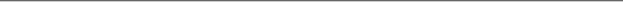 (Name of Nominee)was designated as a nominee for the office of (circle one)MODERATOR or PRESIDENTof the Unitarian Universalist Association by(Full Name of Congregation)Address of CongregationAddress:       City:       						State:       			Zip:       		Circle one:A. At a duly called meeting of the members of the congregation.B. At a duly called meeting of the governing board of the congregation.This meeting was held on        /       /      .     												        /       Signature of President / Chair / Minister / Secretary / Clerk (circle one)	             Date